一、学校发文流程图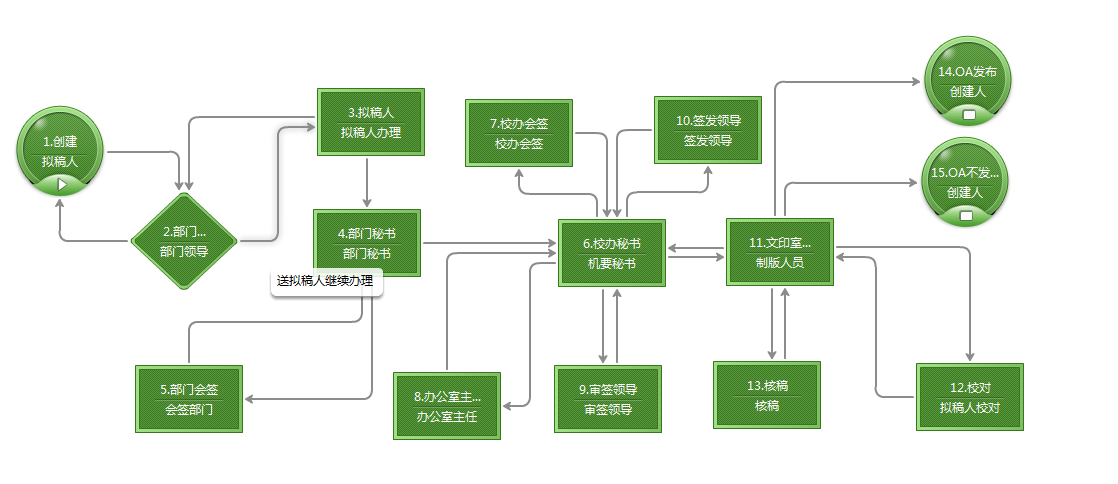 二、部门发文流程图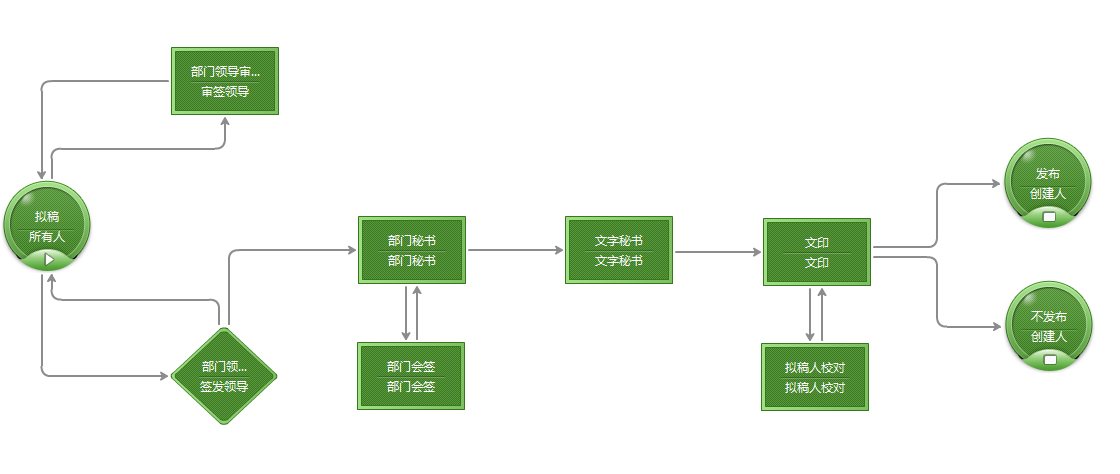 